                                 ТЕСТ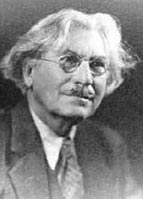           по биографии Эрнеста Сетон-Томпсона                              9 классЭ. Сетон-Томпсон родился           а) в Великобритании          б) в Шотландии   Любимым занятием маленького Эрнеста были            а) игры с братьями                                             б) чтение 3. Мальчик была) способнымб) упорным4. Больше всего на свете Эрнеста волновалиа) деньгиб) птицыв) звери5. Э. Сетон – Томпсон стала) натуралистомб) писателемКлюч к тесту: баа, бб, ва, б